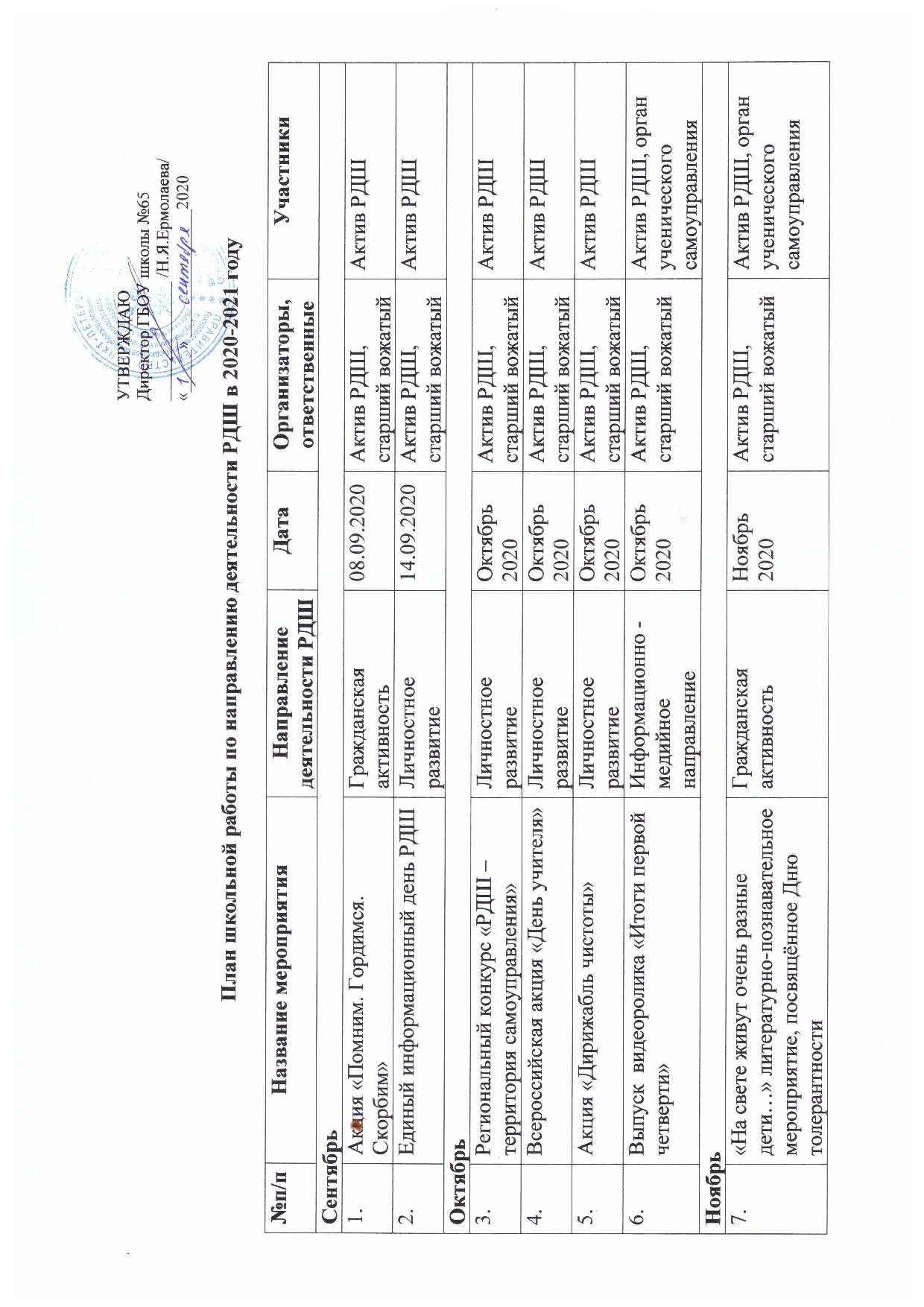 Старший вожатый                                                                     Кирей С.И.«Должны смеяться дети». Праздничная линейка, посвящённая Международному дню ребёнкаЛичностное развитиеНоябрь 2020Актив РДШ, старший вожатыйАктив РДШВсероссийская акция, посвящённая Дню материЛичностное развитиеНоябрь 2020Актив РДШ, старший вожатыйАктив РДШДекабрьДекабрьДекабрьДекабрьДекабрьДекабрьВсероссийская акция, посвящённая Дню борьбы со СПИДомГражданская активностьДекабрь 2020Актив РДШ, старший вожатыйАктив РДШАкция «День неизвестного солдата»Гражданская активностьДекабрь 2020Актив РДШ, старший вожатыйАктив РДШАкция «День добровольца»Гражданская активностьДекабрь 2020Актив РДШ, старший вожатыйАктив РДШАкция «Их имена носят улицы города»Гражданская активностьДекабрь 2020Актив РДШ, старший вожатыйАктив РДШБеседа «Наши права и обязанности», посвящённая Дню конституцииГражданская активностьДекабрь 2020Актив РДШ, старший вожатыйАктив РДШВыпуск видеоролика «Итоги второй четверти»Информационно -медийное направлениеДекабрь 2020Актив РДШ, старший вожатыйАктив РДШ, орган ученического самоуправленияЯнварьЯнварьЯнварьЯнварьЯнварьЯнварьБеседа «Символы блокады» в рамках Всероссийской акции «Блокадный хлеб»Гражданская активностьЯнварь 2021Актив РДШ, старший вожатыйАктив РДШЛитературная гостиная «Детская книга войны», посвящённая 77 годовщине полного освобождения Ленинграда от фашистской блокадыЛичностное развитиеЯнварь 2021Актив РДШ, старший вожатыйАктив РДШ, орган ученического самоуправленияФевральФевральФевральФевральФевральФевральДень памяти юного героя-антифашистаГражданская активностьФевраль 2021Актив РДШ, старший вожатыйАктив РДШ, орган ученического самоуправленияДень книгодаренияЛичностное развитиеФевраль 2021Актив РДШ, старший вожатыйАктив РДШВсероссийская акция, посвящённая Дню Защитника ОтечестваГражданская активностьФевраль 2021Актив РДШ, старший вожатыйАктив РДШМартМартМартМартМартМартВсероссийская акция, посвящённая Международному женскому днюЛичностное развитиеМарт 2021Актив РДШ, старший вожатыйАктив РДШТворческий фестиваль «Школа ищет таланты»Личностное развитиеМарт 2021Актив РДШ, старший вожатыйАктив РДШВыпуск видеоролика «Итоги IIIчетверти»Информационно -медийное направлениеМарт 2021Актив РДШ, старший вожатыйАктив РДШ, орган ученического самоуправленияАпрельАпрельАпрельАпрельАпрельАпрельВыступление агитбригады на тему «Мы за ЗОЖ», посвящённое Дню здоровьяЛичностное развитиеАпрель 2021Актив РДШ, старший вожатыйАктив РДШ, орган ученического самоуправленияМеждународный день  освобождения узников фашистских концентрационных лагерей Гражданская активность11.04.2021Актив РДШ, старший вожатыйАктив РДШ, орган ученического самоуправленияГагаринский урокГражданская активность12.04.2021Актив РДШ, старший вожатыйАктив РДШМайМайМайМайМайМайАкция «Памяти павших будьте достойны»Гражданская активностьМай 2021Актив РДШ, старший вожатыйАктив РДШ, орган ученического самоуправленияПамятная линейка и шествие бессмертного полкаГражданская активностьМай 2021Актив РДШ, старший вожатыйАктив РДШ, орган ученического самоуправленияПраздничный концерт «Ради жизни на земле», посвящённый  76-летию  Победы в Великой отечественной войнеГражданская активностьМай 2021Актив РДШ, старший вожатыйАктив РДШ, орган ученического самоуправления«Спешите делать добрые дела». Урок доброты в рамках акции «Белый цветок»Личностное развитиеМай 2021Актив РДШ, старший вожатыйАктив РДШ, орган ученического самоуправленияВсероссийская акция «День Детских организаций»Личностное развитиеМай 2021Актив РДШ, старший вожатыйАктив РДШ, орган ученического самоуправленияВыпуск видеоролика итоги IVчетвертиИнформационно -медийное направлениеМай  2021А Актив РДШ, старший вожатыйАктив РДШ, орган ученического самоуправленияАкция «Окна России»Личностное развитиеМай 2021Актив РДШ, старший вожатыйАктив РДШ, орган ученического самоуправленияАкция « Всемирный день  окружающей среды»Личностное развитиеМай 2021Актив РДШ, старший вожатыйАктив РДШ, орган ученического самоуправленияАкция «Поэма о Великой Отечественной войне»Личностное развитиеМай 2021Актив РДШ, старший вожатыйАктив РДШ, орган ученического самоуправления